 VANESA GARCIA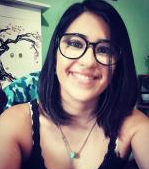 OBJETIVO PROFESIONAL Trabajar en un ambiente digno.Trabajar en un ambiente de cordialidad.Poder crecer en conocimiento y valores.Poder mejorar mi calidad de vida.Poder finalizar mis estudios universitarios.EXPERIENCIASR. PERRETE 2/2017-12/2019Producción, taller y fábrica (Otras (No se especifica)) Otro no especificadoSAN MIGUEL DE TUCUMAN (Tucumán) DISEÑO Y PRODUCIÓN DE INDUMENTARIA PARA MASCOTAS.VENTAS POR MAYOR Y MENORTELEPERFORMANCE CITY TECH 5/2010-2/2017Atención al cliente (Atención al cliente) TeleoperadorSAN MIGUEL DE TUCUMAN ArgentinaAtención al cliente y Ventas.Administración de tiempos.Lenguaje fluido.Capacidad de convencimiento.Trabajo en Equipo.Trabajo bajo presión.CARNICERÍA ALDITO - FRIGORÍFICO BELLA VISTA 1/2010-5/2010Comercial (Otras (No se especifica)) CajeroCAJERA.SAN MIGUEL DE TUCUMAN ArgentinaFORMACIÓN OFICIO PELUQUERÍA CANINA 2/2017Otro no especificadoPELUQUERÍA Y ESTÉTICA CANINA.. Otra no especifiada FUNDACIÓN JÓVENES DEL FUTURO. SAN MIGUEL DE TUCUMANDISEÑO DE INTERIORES Y EQUIPAMIENTO 0/0Cursando: Grado. Otra no especifiada UNT FACULTAD DE ARTES. SAN MIGUEL DE TUCUMÁNFORMACIÓN COMPLEMENTARIA CURSO DE NEUROVENTAS CONOCIMIENTOS Y TÁCTICAS EN NEUROVENTAS. Otra no especifiada FUNDACIÓN DEL NORTEHABILIDADES/CAPACIDADESIDIOMASINFORMÁTICAINFORMACIÓN ADICIONALhttp://abracadabraestampados.MiCVweb.comGRAN CAPACIDAD PARA COMUNICAR. MUCHA FLUIDEZ EN EL LENGUAJE.RESPONSABLE. PUNTUAL. NO CONSUMO ALCOHOL, NO ME DESVELO.TENAZ. CAPACIDAD DE ADAPTACIÓN. CAPACIDAD DE TRABAJO EN EQUIPO. CONFIABLE. Habilidad 1Habilidad 2Habilidad 3Habilidad 4Habilidad 5Habilidad 6